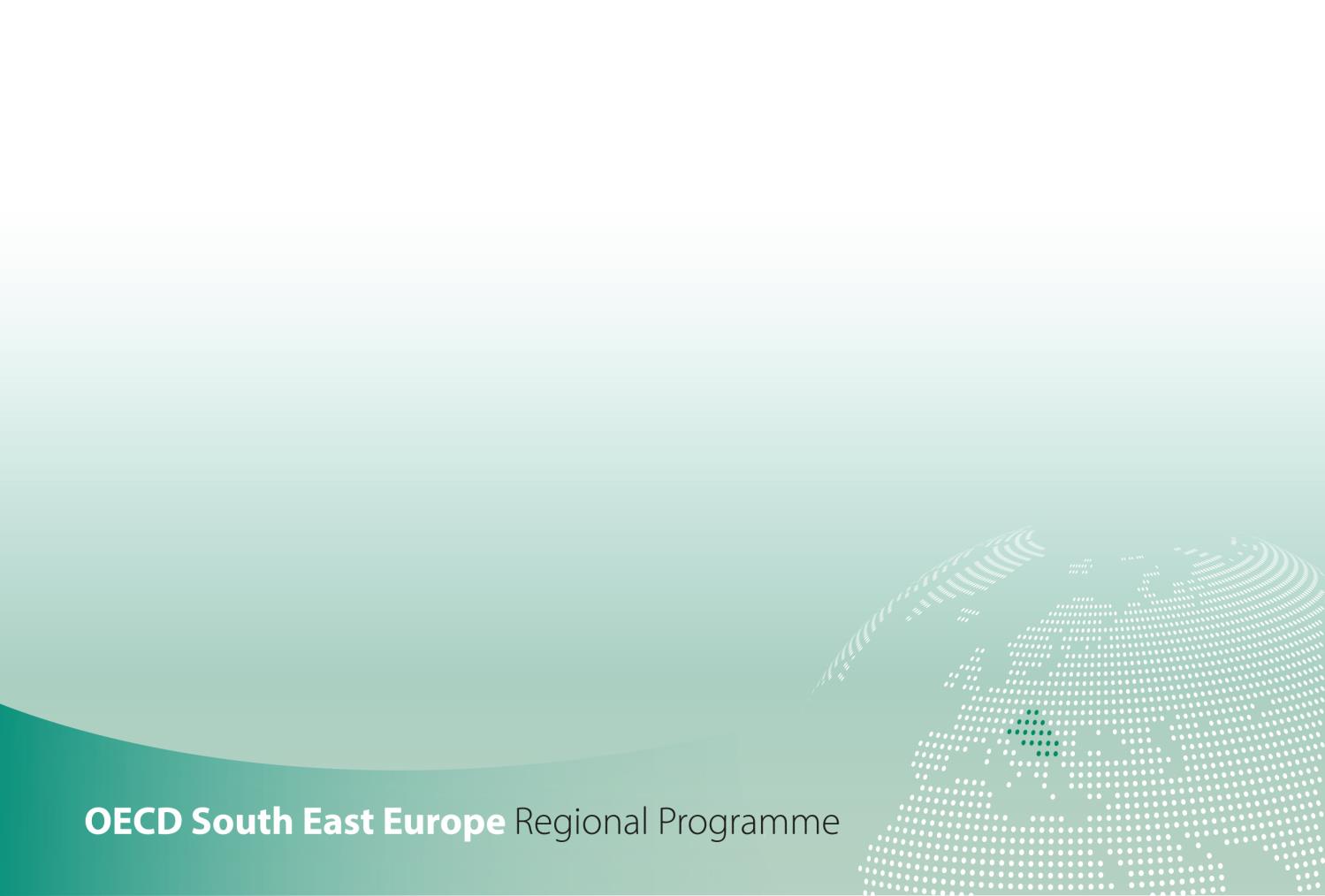 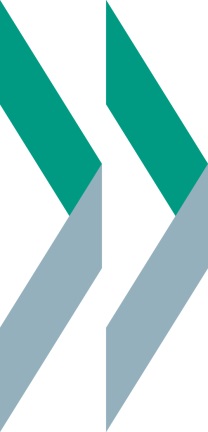         	SME Policy Index Western Balkans and Turkey 2022            	ASSESSING THE IMPLEMENTATION OF THE SMALL BUSINESS ACT FOR EUROPEDIMENSION 5b - Public procurementQualitative indicators government questionnairePublic procurement assessment framework Public procurement assesses the systems and procedures required in the Western Balkans and Turkey to facilitate SMEs’ access to the public procurement market.Figure 1. Public procurement assessment frameworkDimension 5b: Public procurement Dimension 5b: Public procurementDimension 5b: Public procurementDimension 5b: Public procurementOutcome indicatorsShare of SMEs in the total value of public contracts awardedShare of SMEs participating in public tendersAverage delay in payments from public authorities (in days)Share of SMEs submitting proposals in a public electronic tender system (e-procurement) Share of contracts awarded to foreign economic operatorsValue of contracts awarded to foreign companies as a share of the total value of procurement in the economyOutcome indicatorsShare of SMEs in the total value of public contracts awardedShare of SMEs participating in public tendersAverage delay in payments from public authorities (in days)Share of SMEs submitting proposals in a public electronic tender system (e-procurement) Share of contracts awarded to foreign economic operatorsValue of contracts awarded to foreign companies as a share of the total value of procurement in the economyOutcome indicatorsShare of SMEs in the total value of public contracts awardedShare of SMEs participating in public tendersAverage delay in payments from public authorities (in days)Share of SMEs submitting proposals in a public electronic tender system (e-procurement) Share of contracts awarded to foreign economic operatorsValue of contracts awarded to foreign companies as a share of the total value of procurement in the economyThematic block 1:Policy and regulatory frameworkThematic block 1:ImplementationThematic block 1:Monitoring and evaluationQuestionQuestionQuestionResponse [expand box as necessary]Source/evidence/linksThematic block 1. Policy and regulatory framework Thematic block 1. Policy and regulatory framework Thematic block 1. Policy and regulatory framework Thematic block 1. Policy and regulatory framework Thematic block 1. Policy and regulatory framework Is there an adopted multi-year strategy that defines objectives of support to SMEs in the public procurement system?Is there an adopted multi-year strategy that defines objectives of support to SMEs in the public procurement system?If yesIs the objective of supporting SMEs in public procurement: [ ] included in a broader strategy/ policy for public procurement[ ] included in a broader strategy/ policy for SME support[ ] defined as a standalone strategy/ policyIf yesHas the private sector been consulted in the developing the strategy?If the strategy exists, does it include following issues:If the strategy exists, does it include following issues:a)encouraging the division of public contracts into lots?b)encouraging joint bidding?c)simplifying/reducing the documentation requirements to participate in a tender?d)special or focused support to SMEs?Are the foreign companies allowed to participate in public procurement procedures on equal terms with domestic bidders?Are the foreign companies allowed to participate in public procurement procedures on equal terms with domestic bidders?Does the public procurement framework promote the development of a Central Electronic Registry for Public Procurement?  Does the public procurement framework promote the development of a Central Electronic Registry for Public Procurement?  If yesIs the use of the Electronic Registry for Public Procurement obligatory for all contracting authorities?Does the public procurement framework promote the development of a National System of Electronic Public Procurement?Does the public procurement framework promote the development of a National System of Electronic Public Procurement?If yesIs the use of the National System of Electronic Public Procurement obligatory for all contracting authorities and all domestic business entities?If yesIs there a minimum contracting amount for which the use of the National System of Electronic Public Procurement is obligatory?Does the public procurement framework promote the introduction of accessibility requirements on public procurement of ICT product and services?Does the public procurement framework promote the introduction of accessibility requirements on public procurement of ICT product and services?Does the public procurement legislation allow contracting authorities to divide public procurement contracts into lots?Does the public procurement legislation allow contracting authorities to divide public procurement contracts into lots?If yesDoes the public procurement legislation require that all contracts above certain financial value are divided into lots? If so, please specify the value.If yesAre contracting authorities allowed to limit the number of lots that may be awarded to one tenderer?Is there a law requiring the contracting authority to pay the remuneration to their contractors within certain time limits?Is there a law requiring the contracting authority to pay the remuneration to their contractors within certain time limits?If yesDoes the law impose strict deadlines for payments?If yesDoes the law impose financial penalties or other comparable sanctions in case of non-compliance with these deadlines (late payments)?Must the requirements for bidders be related and proportionate to the object and the value of procurement? Must the requirements for bidders be related and proportionate to the object and the value of procurement? [ ] Yes[ ] NoIf specific provisions to this effect exist, do these specific provisions concern:If specific provisions to this effect exist, do these specific provisions concern:a)turnover requirements?b)technical capacity?c)previous experience?d)level of tender securities (deposits) and guarantees of good performance?e)qualifications of staff?f) green public procurement? Does the public procurement law contain provisions on tender securities required from economic operators? Does the public procurement law contain provisions on tender securities required from economic operators? [ ] Yes[ ] NoIf such provisions exist, does the law:If such provisions exist, does the law:a)provide for the maximum amount of the tender security?b)allow contracting authorities not to demand tender security (tender securities are optional for contracting authorities)?c)allow economic operators to freely choose the form of a tender security from among the forms mentioned in the law?d)define conditions (and time limits) under which tender securities must be returned or may be retained by the contracting authority?Does the law allow groups of economic operators (consortia) to participate in public procurement procedures? Does the law allow groups of economic operators (consortia) to participate in public procurement procedures? [ ] Yes[ ] NoIf yesDoes the law allow the contracting authorities to require that economic operators assume a specific legal form but ONLY in order to sign a contract with the contracting authority?Does the public procurement law include provisions on subcontracting? If yes, does the law: Does the public procurement law include provisions on subcontracting? If yes, does the law: a)allow the winning bidder to decide whether to subcontract a part or parts of the contract to third parties?b)require the winning bidder to obtain approval from the contracting authority with regard to identity of subcontractors after conclusion of the contract with the contracting authority?c)provide for no limitations concerning the maximum share of the value of a contract which may be subcontracted?d)provide for the possibility of direct payments by the contracting authority to subcontractors?Does the law provide, in principle, for submission of self-declaration as a preliminary proof of fulfilment of requirements of the contracting authorities instead of documents or certificates issued by third parties?Does the law provide, in principle, for submission of self-declaration as a preliminary proof of fulfilment of requirements of the contracting authorities instead of documents or certificates issued by third parties?[ ] Yes[ ] NoThematic block 2. Implementation Thematic block 2. Implementation Thematic block 2. Implementation Thematic block 2. Implementation Thematic block 2. Implementation What specific measures is the government undertaking to encourage participation of SME's in public procurement?What specific measures is the government undertaking to encourage participation of SME's in public procurement?What measures are being taken to enforce the law on late payments?What measures are being taken to enforce the law on late payments?What proportion of contract payments is made on time? What is the average delay?What proportion of contract payments is made on time? What is the average delay?What are the fees for submission of appeals?What are the fees for submission of appeals?If public contracts are divided into lots in practice, how big is the share of the procurement divided into lots?If public contracts are divided into lots in practice, how big is the share of the procurement divided into lots?Is information on public procurement (contract notices, procurement documents) available free of charge?Is information on public procurement (contract notices, procurement documents) available free of charge?[ ] Yes[ ] NoIf yesIs publication of information on public procurement opportunities centralised?Do the central procurement institutions offer trainings on public procurement dedicated to SMEs? If yes, please specifyDo the central procurement institutions offer trainings on public procurement dedicated to SMEs? If yes, please specify[ ] Yes[ ] NoDo the central procurement institutions offer support to SMEs in getting information about public procurement? If yes, does this support have a form of:Do the central procurement institutions offer support to SMEs in getting information about public procurement? If yes, does this support have a form of:[ ] Yes[ ] Noa)telephone "helpdesks"?b)providing written opinions (advice) in response to questions submitted by SMEs?c)publishing guidance for contracting authorities how to facilitate SMEs participation?d)publishing guidance for economic operators, in particular SMEs on how to prepare and submit bids?e)other (please specify)1.2.9Has a Central Electronic Registry for Public Procurement been implemented?  Has a Central Electronic Registry for Public Procurement been implemented?  [ ] Yes[ ] No1.2.10Has a National System of Electronic Public Procurement been implemented?  Has a National System of Electronic Public Procurement been implemented?  [ ] Yes[ ] NoIf yesAre contracting authorities obligated to perform electronically any of the following processes?a)publication of basic information on tenders, such as contract notices, lists of contractors, information on procurement activities, rules and processes?b)specific information on a given tender (such as tender documentation, downloadable forms or templates)?c)communication between contracting authorities and economic operators, other than submission of tenders or requests to participate?d)submission of tenders or requests to participate?1.2.11Which information on public procurement is available in electronic format?Which information on public procurement is available in electronic format?1.2.12Which tendering procedures can be performed online?Which tendering procedures can be performed online?1.2.13If information about the share of contracts awarded to groups of economic operators (consortia) is collected, please state the value.If information about the share of contracts awarded to groups of economic operators (consortia) is collected, please state the value.1.2.14Is information about economic operators collected by contracting authorities stored for purposes of using in future procedures?Is information about economic operators collected by contracting authorities stored for purposes of using in future procedures?[ ] Yes[ ] NoThematic block 3. Monitoring and evaluation Thematic block 3. Monitoring and evaluation Thematic block 3. Monitoring and evaluation Thematic block 3. Monitoring and evaluation Thematic block 3. Monitoring and evaluation Is information about obstacles faced by SMEs in access to public procurement procedures collected and analysed? If yes, please specifyIs information about obstacles faced by SMEs in access to public procurement procedures collected and analysed? If yes, please specifyIs data periodically collected on the participation in public procurement procedures by SMEs (for example number and value of awarded contracts)? If yes, please specifyIs data periodically collected on the participation in public procurement procedures by SMEs (for example number and value of awarded contracts)? If yes, please specifyIs data periodically collected on average payment delays? Is data periodically collected on average payment delays? [ ] Yes[ ] NoIs data collected on the share of foreign companies participating in procurement procedures?Is data collected on the share of foreign companies participating in procurement procedures?[ ] Yes[ ] NoDoes the law allow economic operators to appeal against decisions of the contracting authorities to the independent, both from contracting authorities and economic operators, review body? If yes, does the law:Does the law allow economic operators to appeal against decisions of the contracting authorities to the independent, both from contracting authorities and economic operators, review body? If yes, does the law:[ ] Yes[ ] Noa)envisage the time limits for submission of appeals, not shorter, though, than 10 days in case of contracts above EU financial thresholds?b)envisage the time limits for submission of appeals, not shorter, though, than 7 days in case of contracts below EU financial thresholds?c)enable economic operators to submit appeals without a need to incur excessively high entry fees to have their appeal reviewed?d)provide maximum time limits during which a decision of the review body should be adopted?e)provide rules enabling the decisions of the review body to be effectively enforced, including also settlement of costs of the review procedure?Optional - Please provide any further information on public procurement in your economy that you deem relevant for the assessmentOptional - Please provide any further information on public procurement in your economy that you deem relevant for the assessmentOptional - Please provide any further information on public procurement in your economy that you deem relevant for the assessmentQuestionResponseSelf-assessed level (1 through 5, whole and half numbers)Brief justificationAssessor name and institution